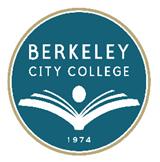 AGENDALeadership Council MeetingWednesday, December 12th, 201210:30 a.m. – 12:00 p.m.BCC Conference Room 451A/BChair:  Debbie Budd, Interim PresidentTime			Topic					10:30 a.m. – 10:35 a.m.	Agenda Review						Debbie Budd
10:35 a.m. – 10:55 a.m.	Highlights from Ed Committee Meeting			Linda BerryTopics to include in Accreditation ReportShortfalls for improvementAssignment to address Shortfalls
10:55 a.m. – 11:10 a.m.	Updates on Budget Items in Accreditation Report	Shirley Slaughter11:10 a.m. – 11:20 a.m.	Updates to Draft Accreditation Report and Timeline	Linda Berry/					May Chen11:20 a.m. – 11:35 a.m.	Prioritizations from Planning Process with 		May Chen/	Resources Needed	Linda Berry	($$ needed for some of the requests)11:35 p.m.	Other/Closing~ Leadership Council meetings are open to the college community ~***********
Above times are subject to changeOur Mission:  Berkeley City College’s mission is to promote student success, to provide our diversecommunity with educational opportunities, and to transform lives.Our Vision:  Berkeley City College is a premier, diverse, student-centered learning community,dedicated to academic excellence, collaboration, innovation and transformation.